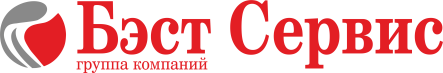 п.Краснообск 1/6 оф.352, e-mail: best-s@bk.ru   Тел: 8-9139490566, 8-9835105764, (383) 3105764, 3541344СИСТЕМА ВИДЕОНАБЛЮДЕНИЯ ПОСТРОЕНА НА ПО «ЛИНИЯ»Позволяет использовать удаленный просмотр видеонаблюдения, как  в режиме онлайн, так и в режиме просмотра архивных данных. При работе с архивом доступно ВИДЕОАНАЛИТИКА: Фильтрация записи архива по детекции и цвету.Для удаленного просмотра есть три варианта:Вариант 1:        Для просмотра в режиме онлайн и выписки архивных данных Вам необходимо установить программу для управления системой видеонаблюдения. Скачать программу Система видеонаблюдения для IP-камер «Линия 7.*.*» с официального сайта www.devline.ru  в Разделе «Скачать»Установить программу с необходимой разрядностью на ПК Запустить «Наблюдательный пост»: нажать «Подключение к серверам» В строке «Адрес сервера:порт» необходимо вписать значения /полученные у администратора/ затем кнопку «Найти»Далее в списке «Серверы» появится новая запись со значениями введенными Вами ранее.Затем двойной клик на этой записи. Откроется диалоговое окно «Авторизация» В окне «Авторизация» Вам следует,  ввести имя - и пароль /полученные у администратора/ Затем ставим Галочку запомнить и нажимаем клавишу «Принять».Если сделали правильно, Вы должны подключиться к серверу видеонаблюдения. Теперь вам доступен просмотр видеонаблюдения в режиме онлайн, и просмотра видеоархива.Просмотр Архива. Для начала просмотра архива нажмите клавишу «Просмотр архива»Выберете интересующую дату, Начало просмотра буде с 12 часов 00 минут выбранного Вами числа, если не изменить указанное время.Двойной клик на минимизированной картинке позволяет увеличить её на весь экран и начать просмотр с полным качеством (первом потоке). Появится возможность увеличивать/уменьшать изображение, сохранять снимки экрана, раскладывать на кадры, шарик мышки позволит масштабировать временной диапазон всей записи или ускорять/замедлять скорость на изображении? а значок воронки позволит использовать аналитику - отфильтровать записи архива по детекции в  определенной вами зоне или цвету.Выписка  Архива. Выписать интересующие Вас события можно нажав клавишу «Экспортировать архив»В открывшемся диалоговом окне «Экспорт архива» все делаете по подсказкам. В поле «Видео» на ниспадающем меню «Кодек» - оставляем значение «оригинал», для записи видео с указанием номера камеры, даты и времени выставить значение «H.264»  (при этом варианте времени на выписку уйдет больше)Вариант 2:      Мобильные устройства  Там же на сайте     www.devline.ru  Раздел «Скачать»           Есть программы для Iphone, Ipad и Android (доступны и через «Play Market» устройств)Алгоритм тот же, как и в п.1: установить, «Адрес сервера:порт» (порт 2016) и ввести логин и парольВариант 3:  С любого ПК, в браузере, в адресной строке указать «Адрес сервера:порт» (порт 2016), затем логин и пароль